СТУДЕНЧЕСКИЙ  ТРЕНИРОВОЧНЫЙ  ЛАГЕРЬ  ПОЛИГОН БЕЗОПАСНОСТИ ОРЕНБУРЖЬЯ-2019ГАПОУ «Аграрный техникум» пос. Молодежный Команда «ЭКСТРЕМАЛЫ» (филиал г. Сорочинска, ФИЛИАЛ с. Плешаново)ТРЕТИЙ ДЕНЬ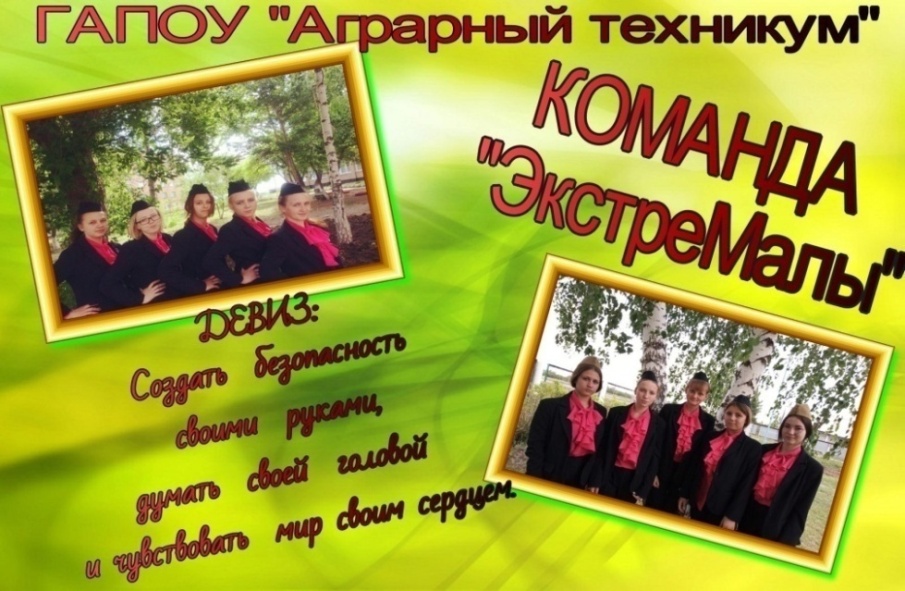 05.06.2019 на территории филиала ГАПОУ «Аграрный техникум» г. Сорочинска, прошел третий день студенческого тренировочного лагеря полигон безопасности Оренбуржья-2019.Команда «Экстремалы» показала свои творчество и креативность. В ТЕЧЕНИЕ ДНЯ ПРОШЛИ СЛЕДУЮЩИЕ МЕРОПРИЯТИЯ:НАПРАВЛЕНИЕ – ИНФОРМАЦИОННАЯ И ФИНАНСОВАЯ БЕЗОПАСНОСТЬМастер-класс «Школа грамотного потребителя» администрация управления ЖКХЦель:  повысить информированность об основных направлениях государственной жилищной политики, повысить грамотность в сфере ЖКХ, воспитать грамотных и ответственных собственников жильяМастер-класс провела директор ООО «Альтернатива» Надежда Александровна Шпонько.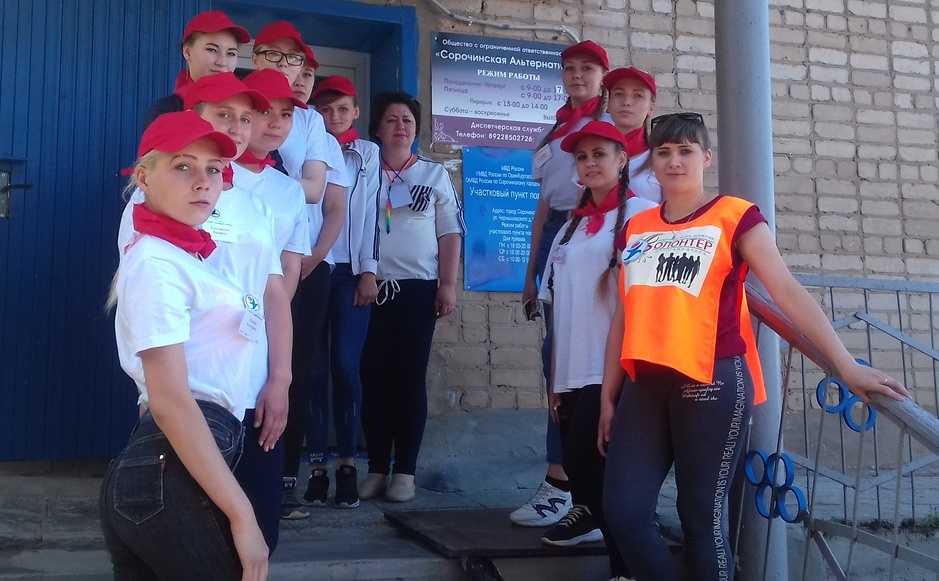 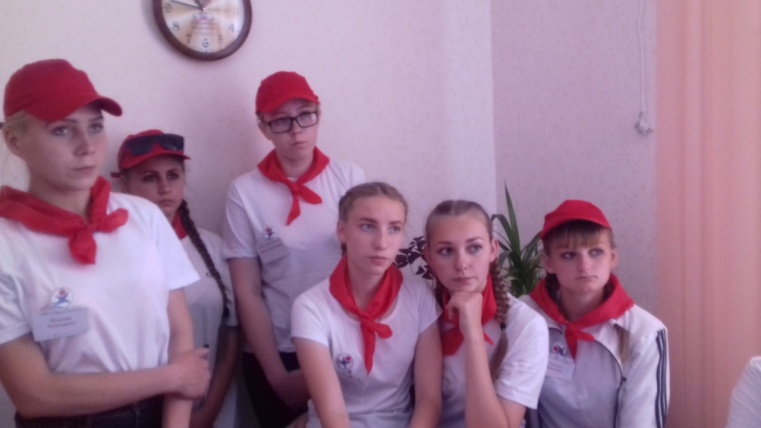 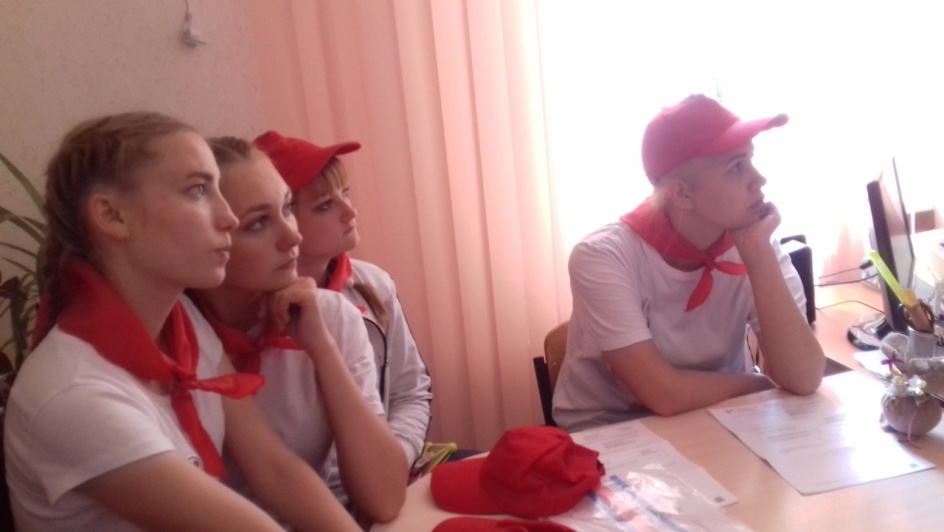 НАПРАВЛЕНИЕ – ВЫЖИВАНИЕ В ПРИРОДНОЙ СРЕДЕМастер-класс от сотрудников географического сообщества Краеведческий музейЦель: популяризовать знания, умения и навыки в области краеведения, воспитать любовь и бережное отношение к родному краю ОренбуржьяМастер-класс провела директор краеведческого музея Джумма Анна Викторовна.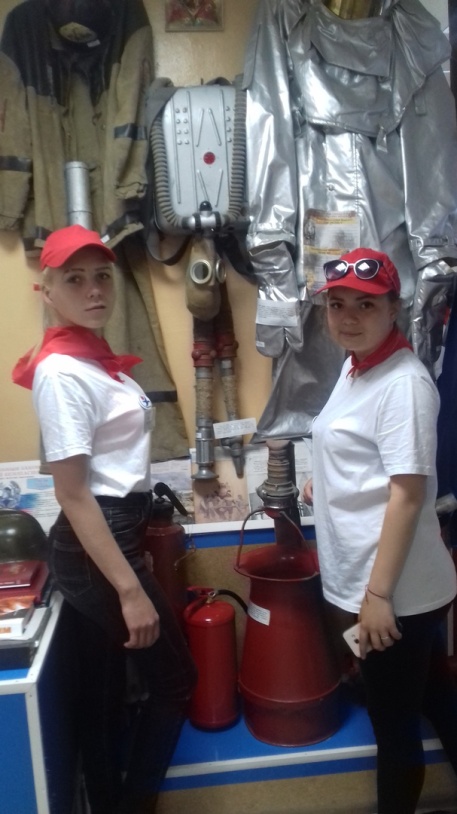 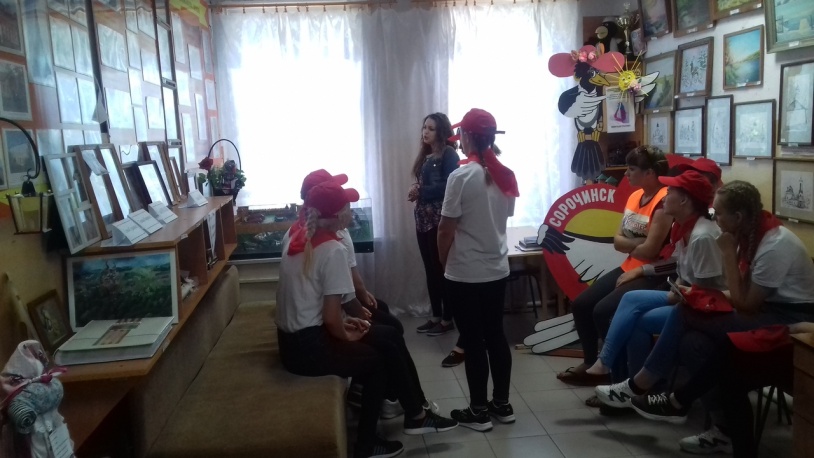 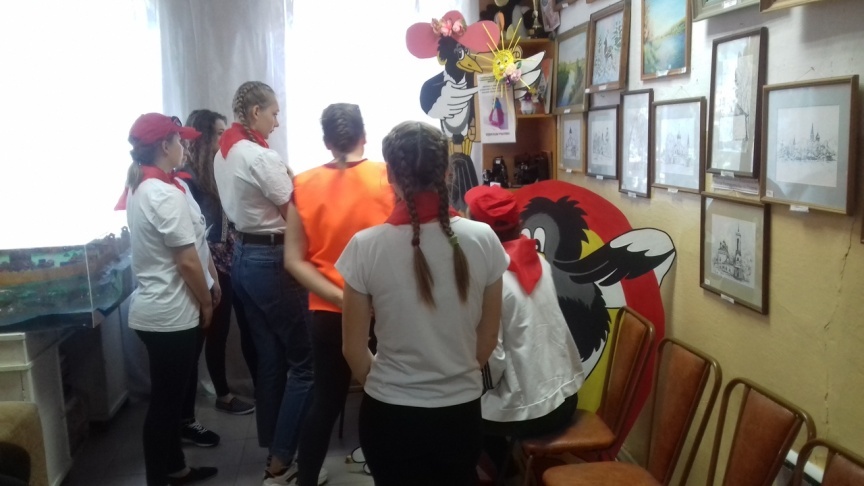 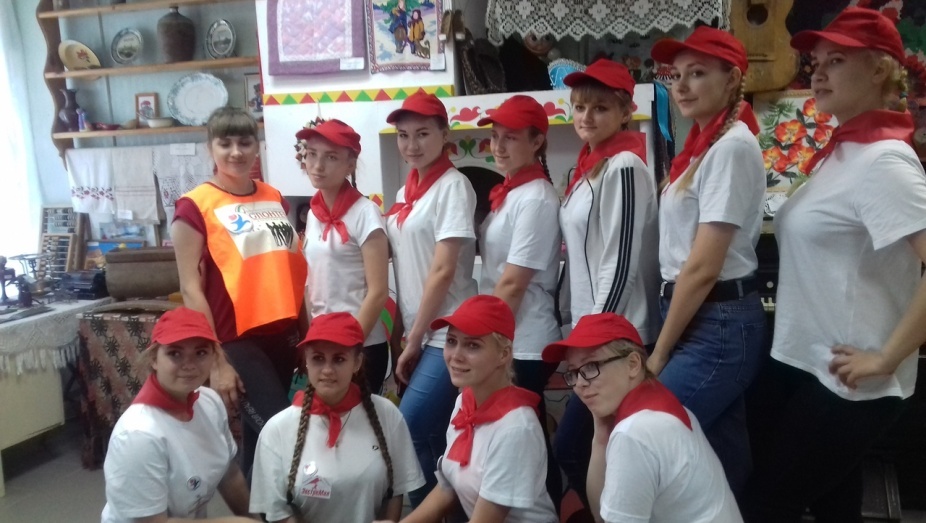 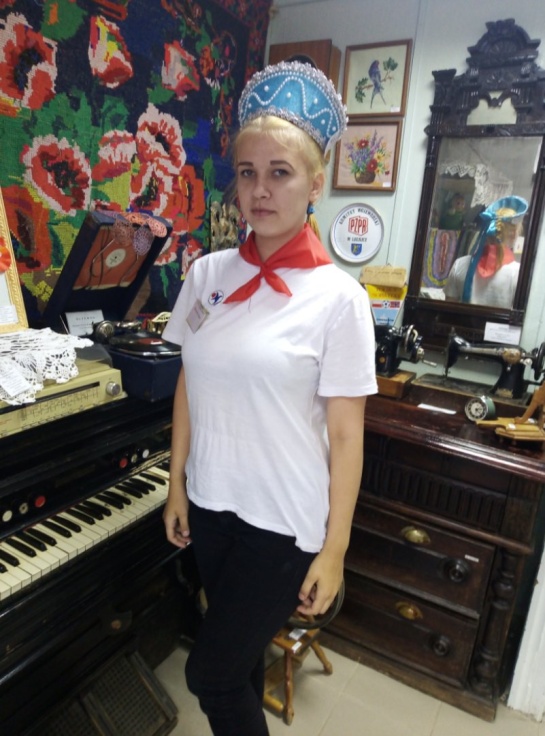 Мастер-класс от сотрудников географического сообщества ЦБ им.А.Фадеева видео-экскурсия по памятным местам г. СорочинскаЦель: познакомить с историческими памятными местами г. Сорочинска, расширить кругозор, воспитать чувство патриотизма, как важнейшей духовно-нравственной и социальной ценности воспитания человека, обладающего чувством национальной гордости, гражданского достоинства, социальной активности, любви к Родине, способного проявить их в созидательном процессе в интересах общества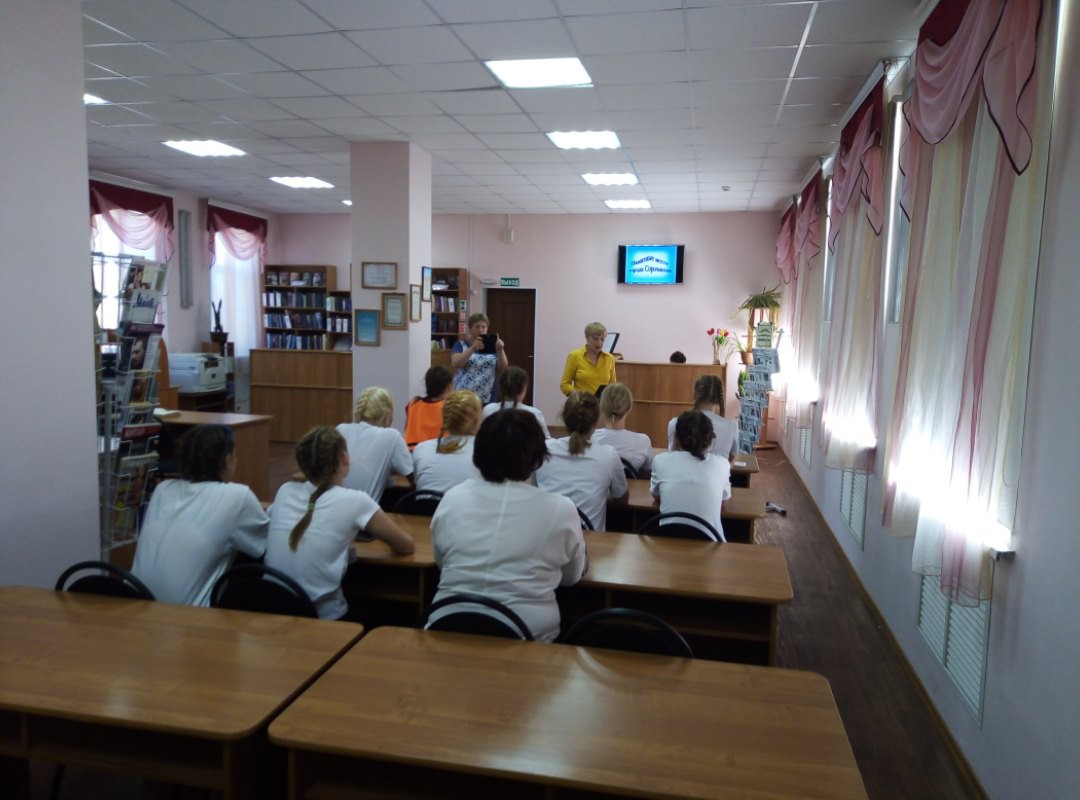 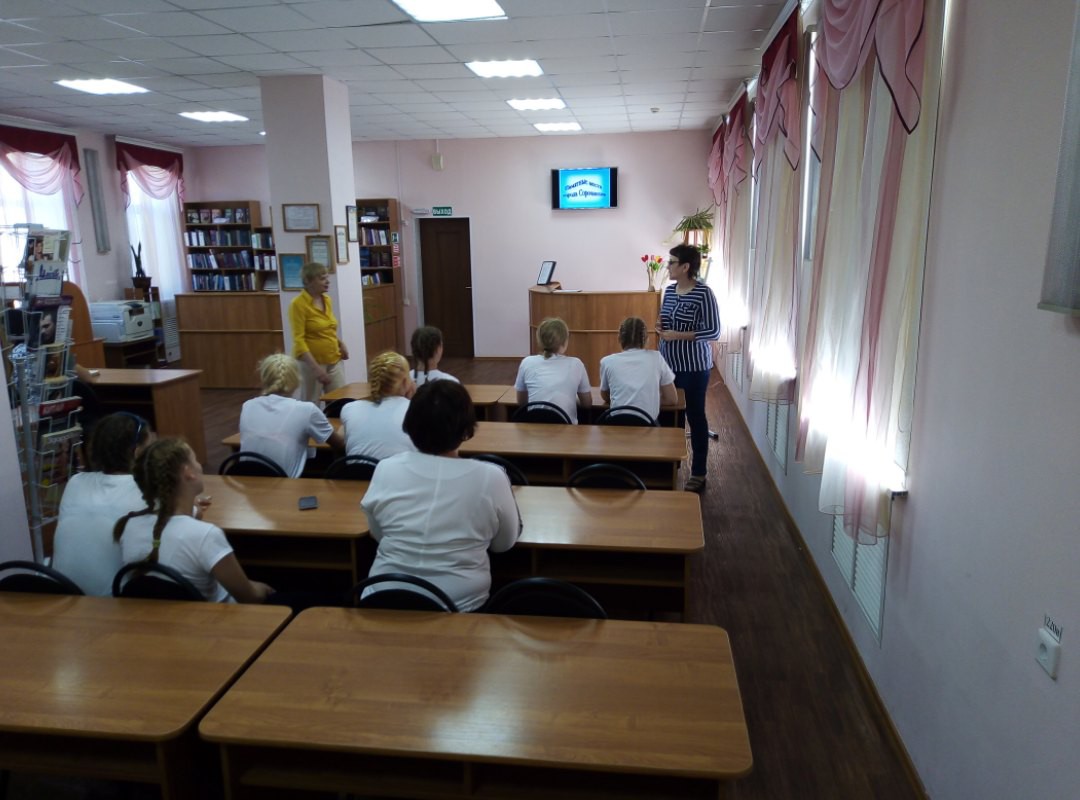 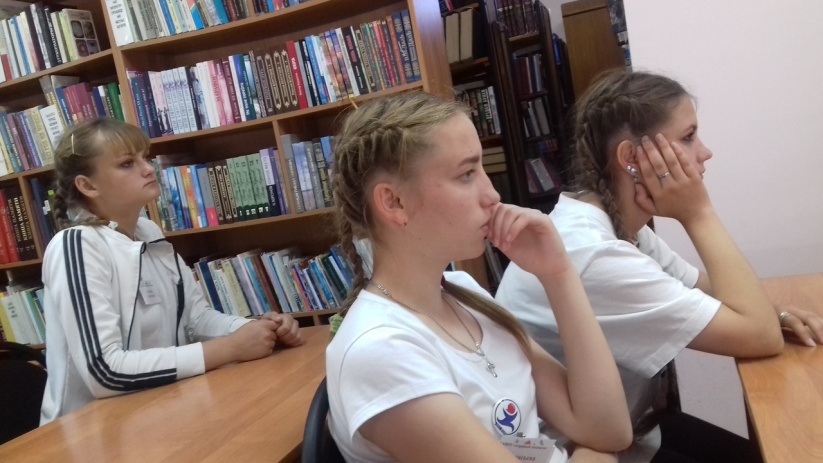 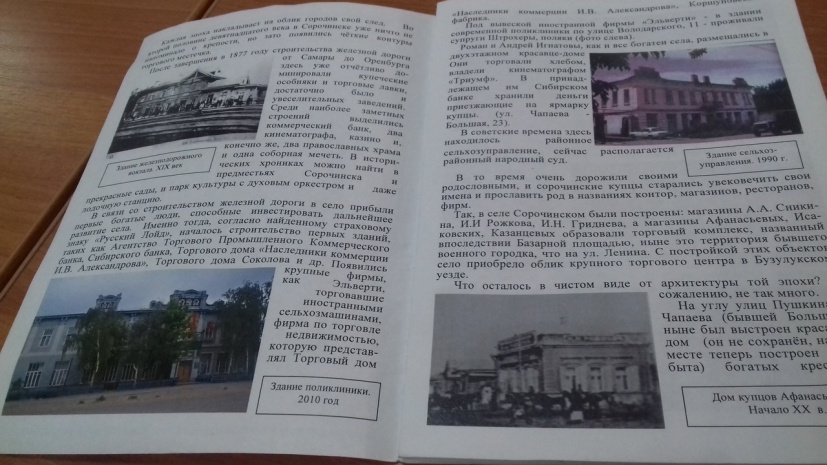 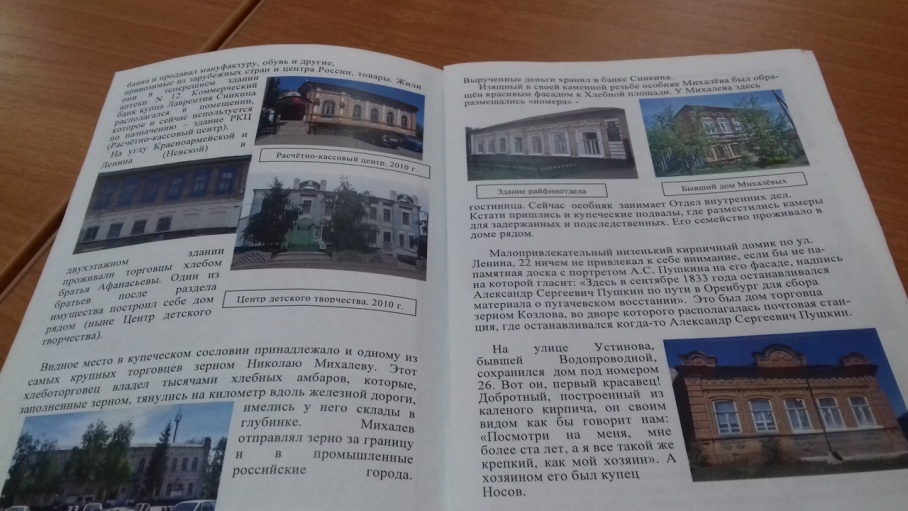 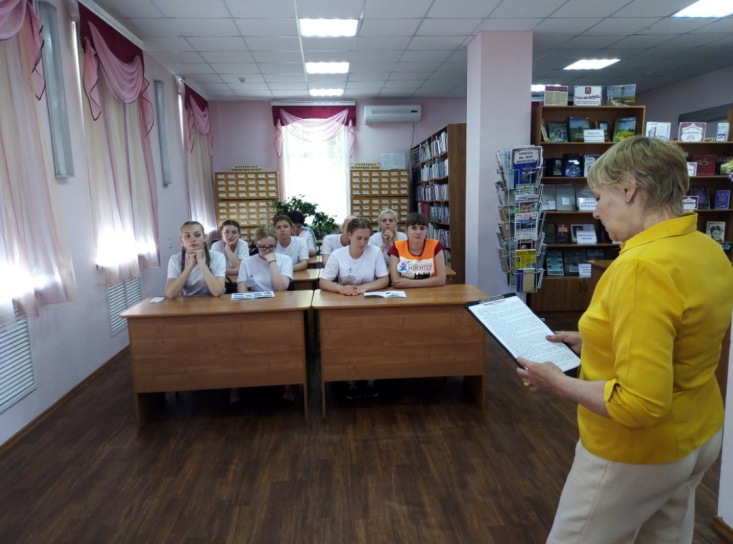 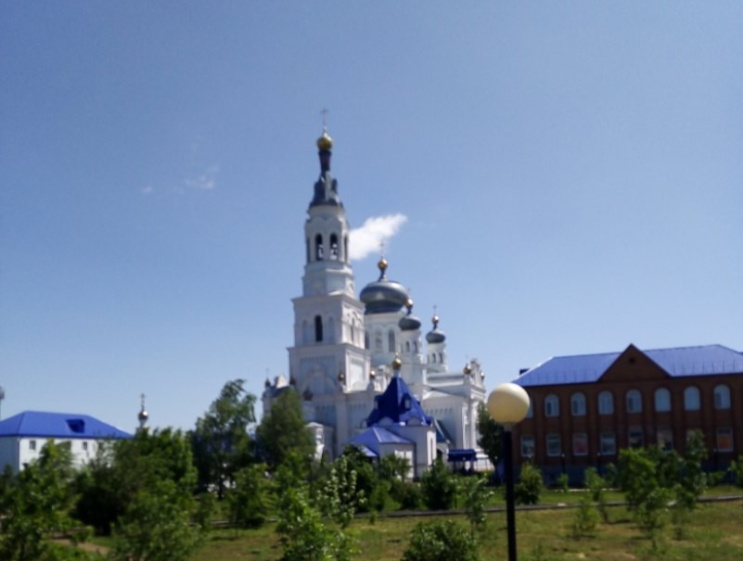 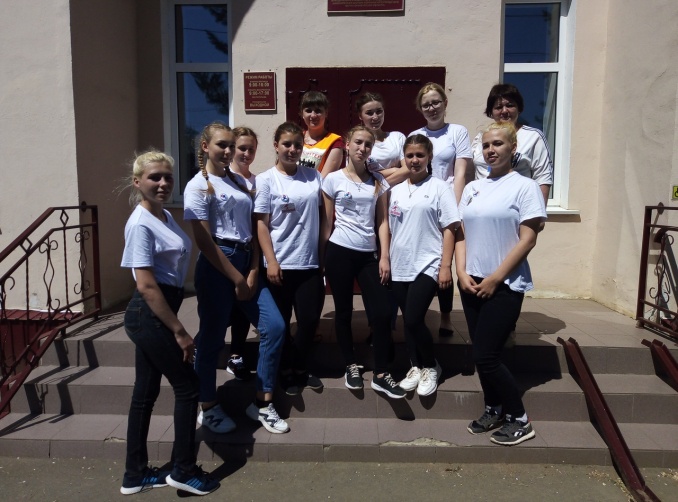 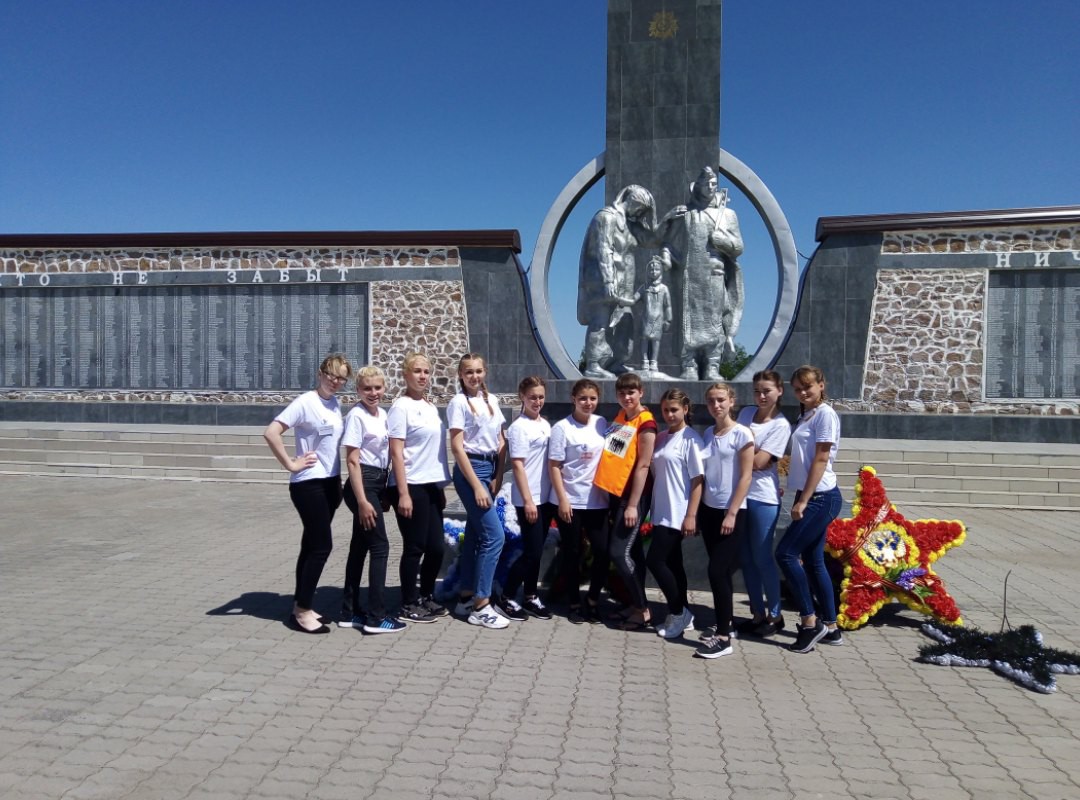 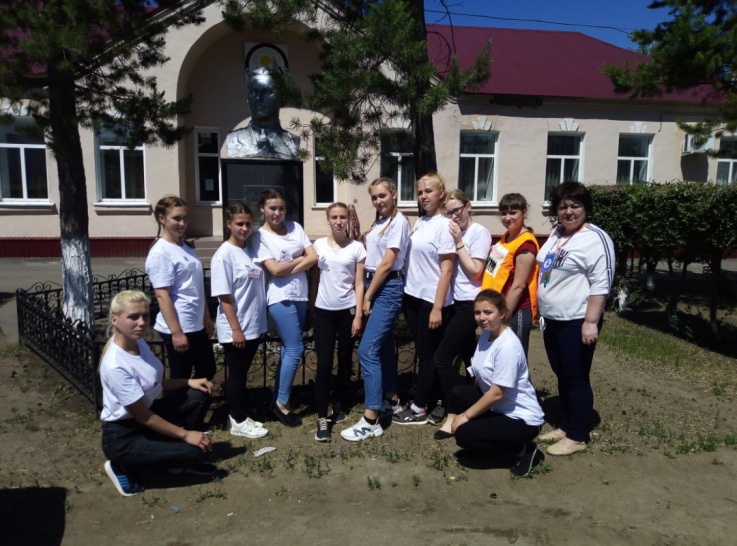 НАПРАВЛЕНИЕ - ПСИХОЩИТПсихологический квест «PRO – активность»Цель: формирование установок на безопасное поведение и самоощущение в социуме; формирование позитивных жизненных целей у обучающихся через интерактивное взаимодействие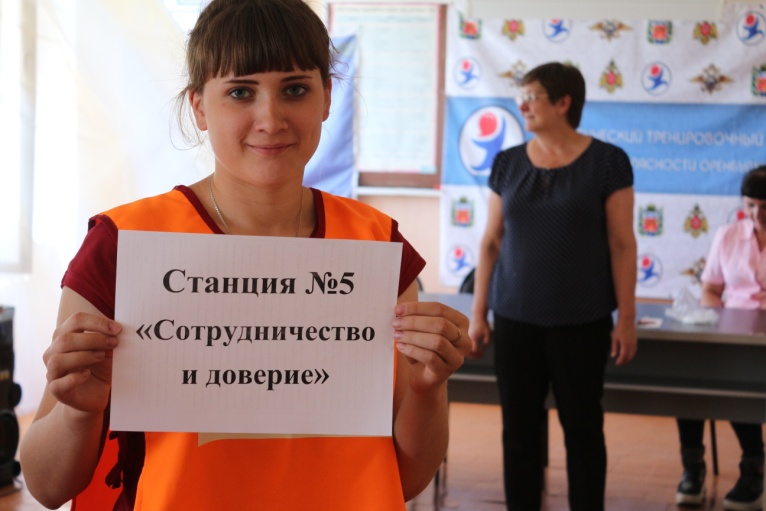 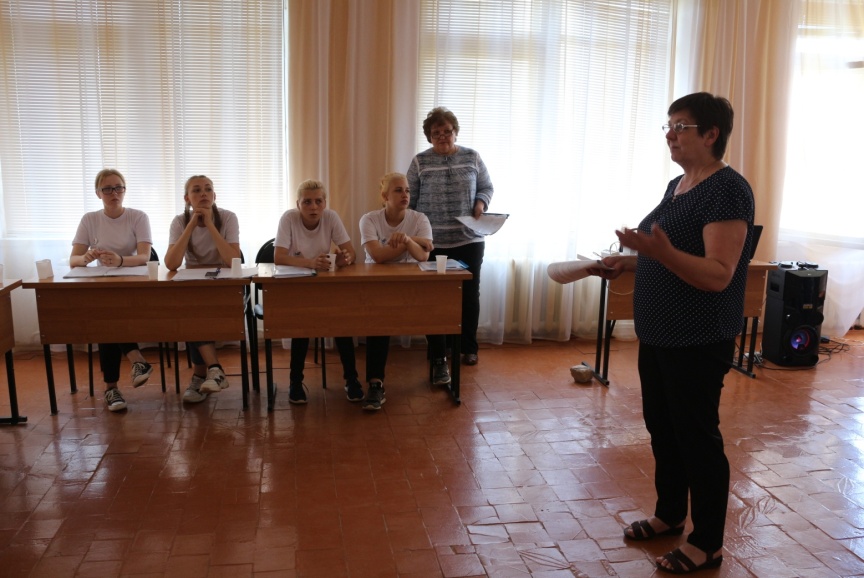 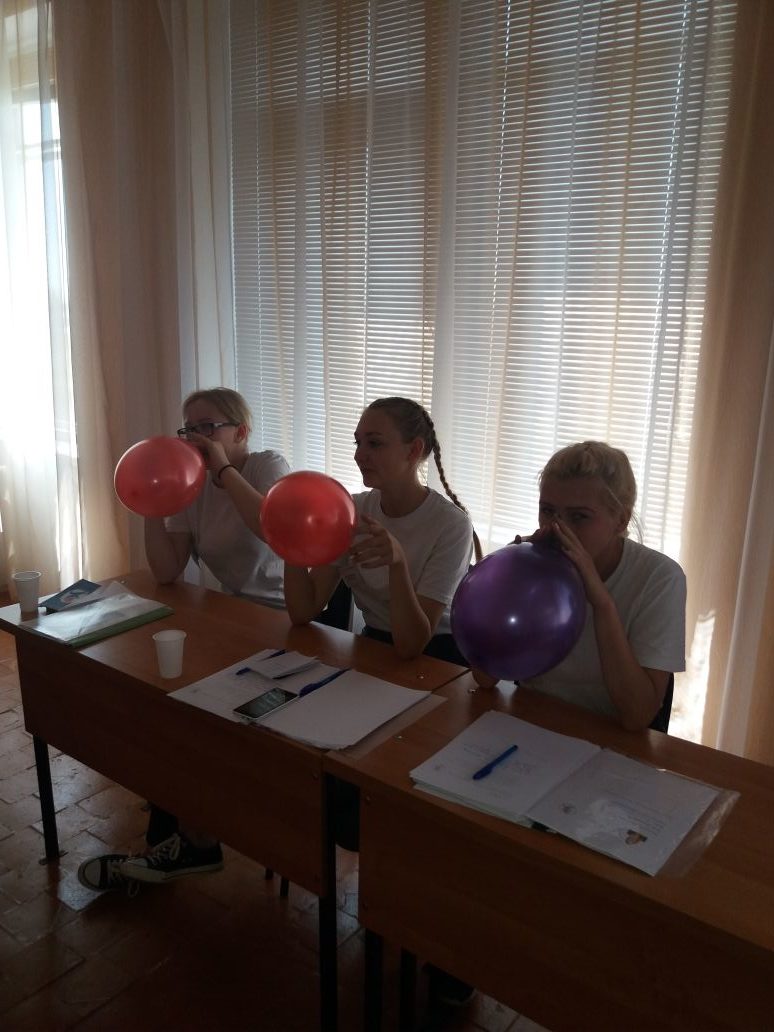 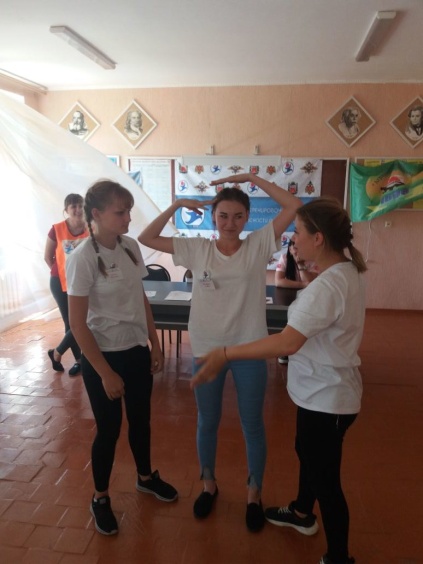 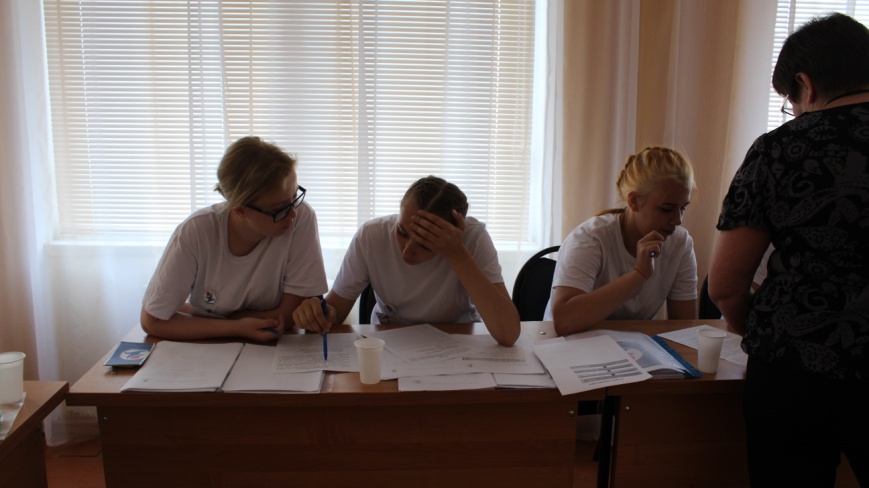 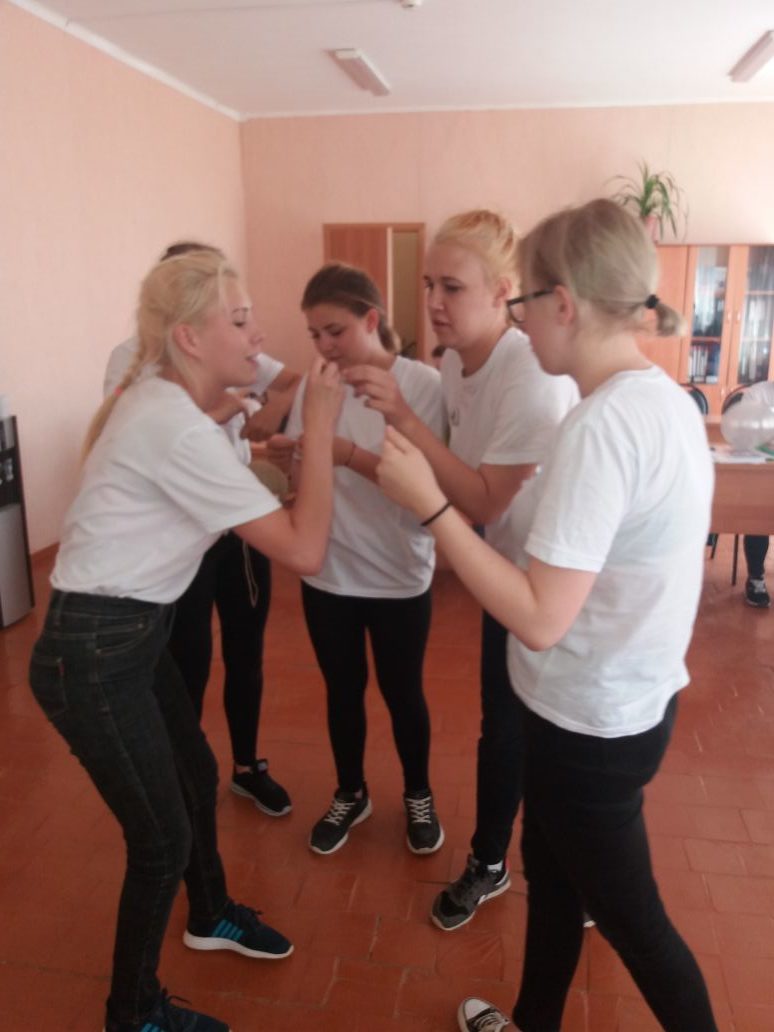 Сегодня девочки показали свои умения работать в команде, чувствовать ответственность друг за друга, игра раскрепостила участников, дала возможность выплеснуть свои эмоции как негативные, так и позитивные, показали свой творческий потенциал и креативность. Научившись справляться с той или иной жизненной ситуацией, пропагандируя жизнеутверждающие принципы, команда «Экстремалы» переходит к следующему дню...